How Globalized am I ? 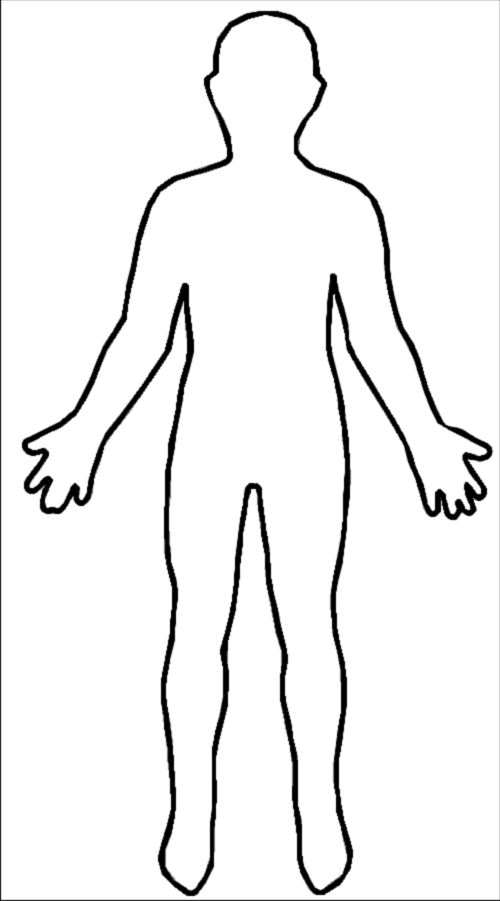 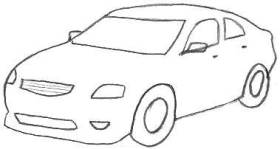 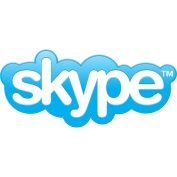 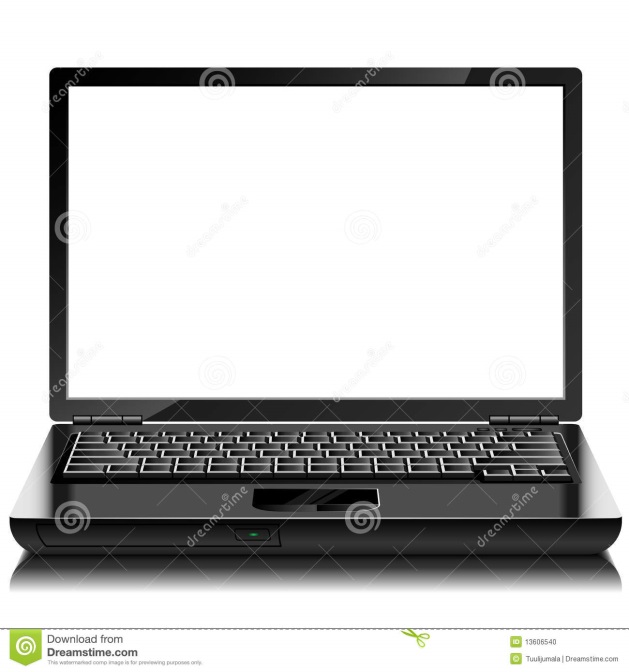 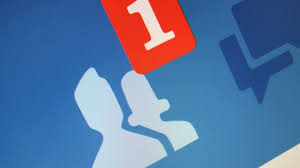 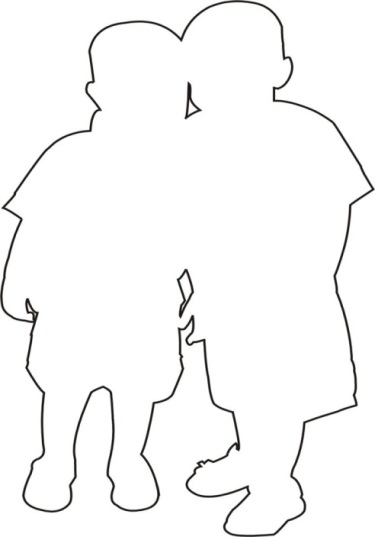 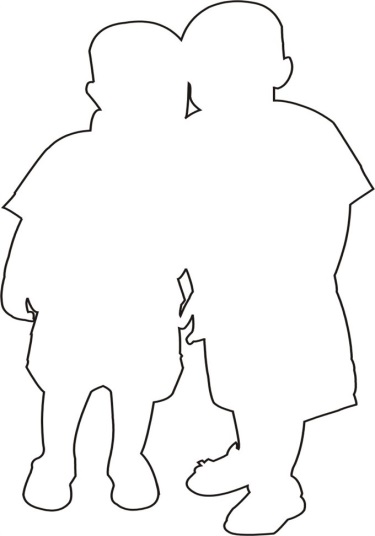 